All’atto della notifica della eventuale vincita, sarà richiesta l’attestazione di servizio e la sede dell’Istituto CNR di afferenza. * Il candidato deve indicare l’anno in cui ha pubblicato il suo primo lavoro su rivista con il rispettivo IF. Nota: non si tratta dell’anno in cui è stato accettato il lavoro, ma l’anno indicato sul fascicolo/volume della pubblicazione nella sua versione definitiva. Nota: controllare che questa pubblicazione sia presente su SCOPUS oppure WEB of SCIENCE in quanto questa informazione potrà essere verificata dalla Commissione per lo studio del percorso scientifico del candidato. ** Questo numero deve essere coerente con l’Elenco delle pubblicazioni (da allegare con l’altro modulo) e con i dati di SCOPUS oppure WEB of SCIENCE. È responsabilità dei candidati assicurarsi che SCOPUS oppure WEB of SCIENCE: i) indicizzino correttamente le proprie pubblicazioni, ii) non attribuiscano erroneamente ai medesimi pubblicazioni di altri autori (omonimi, …) e viceversa. 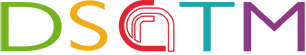 Dipartimento di Scienze Chimiche e Tecnologie dei MaterialiYoung Investigator Award 2018 Curriculum VitaeNomeCognomeData e Luogo di nascitaE-mailAffiliazioneIl nome e la sede dell’istituto CNR di afferenza al momento di presentazione della domanda Area Progettuale□ Chimica Verde□ Chimica per l’Energia Rinnovabile□ Chimica per la Salute e le Scienze della Vita□ Materiali Avanzati□ Chimica per i Beni Culturali□ Modellistica ComputazionaleTipologia di Rapporto con gli Istituti del CNR-DSCTM Si ricorda che sarà necessario essere in servizio presso uno degli Istituti del CNR-DSCTM al momento della fruizione del premio il cui limite è fissato al 31 Dicembre 2019□ Ricercatore Tempo Indeterminato□ Ricercatore Tempo Determinato□ Assegnista di Ricerca□ Borsa di Studio□ Co.co.pro□ Altra forma – Specificare Anno della prima pubblicazione scientifica*Numero di pubblicazioni su riviste con IF**